Приложение №4МОУ «Катунская основная общеобразовательная школа»Общешкольное итоговое мероприятие декады гуманитарных наук «С чего начинается Родина?»Подготовили:          учитель истории Лапшина Е.А.,                           учитель литературы Конюшанец Г.В.2008-2009 уч. годПояснительная записка:Данное мероприятие является итоговым в декаде гуманитарных наук. Оно требует большой подготовки:1). Проведение анкетирования среди детей;                                                                                          2). Обработка анкет;                                                                                                                             3).Подбор подходящих стихотворений;                                                                                                             4). Приглашение гостей на мероприятие (ветеранов войны, ветеранов труда);                                        5). Подготовка реквизита – коробки с соответствующими надписями;                                               6). Подготовка плаката с изображением большого дерева с мощными корнями.                                           По своей сути мероприятие способствует  патриотическому воспитанию учащихся.Цель: создать условия для воспитания у подрастающего поколения любви, гордости, уважения к своей Родине, природе, к людям труда, ветеранам  ВОв.Задачи:содействовать изучению учащимися истории своих семей, истории своего села, своего района и края.- способствовать изучению, углублению знаний учащихся о Великой Отечественной войне,   о трудовом подвиге русского народа.-пробудить интерес детей к русской культуре, истории, что способствует повышению общей культуры подрастающего поколения.Оборудование: коробки с надписями «Россия», «село», «друг», «природа», «народ», «мама», с выделенными буквами; изображение большого дерева с длинными корнями;  аудиозаписи мелодии песни «С чего начинается Родина», мелодии песни «Вставай страна огромная!».Ход мероприятия:1. Вступление:Учитель истории: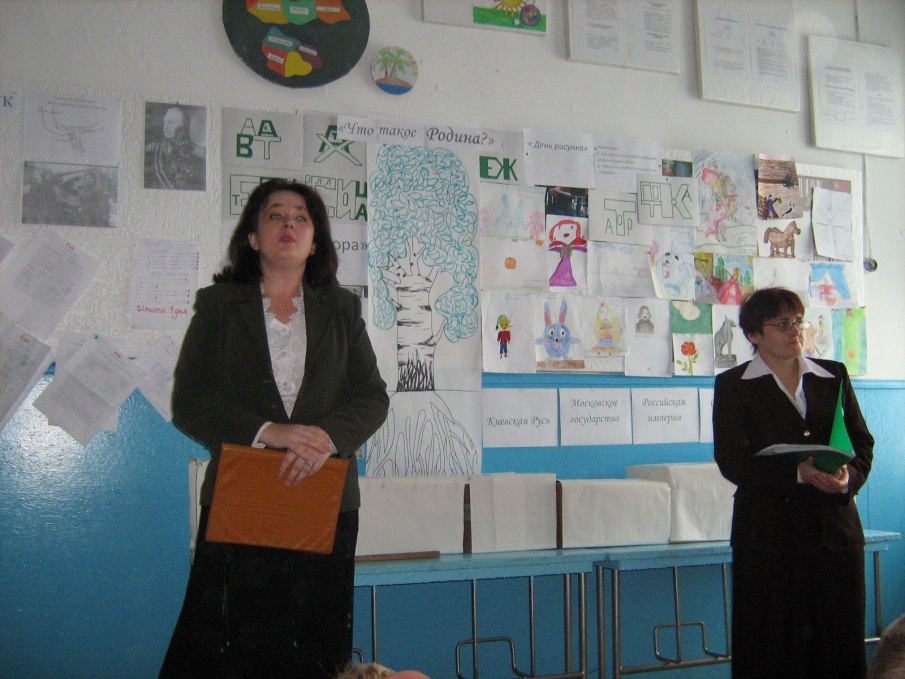 (на фоне мелодии песни «С чего начинается Родина»)Приветствие:  Задумывались ли Вы когда-нибудь «Что такое Родина?». Заурядное сочетание звуков или огромная держава с её историей!? ….Место, где ты родился и рос, или просто пятно на карте!?.....Вот, что говорил К.Д. Ушинский по этому поводу:«Наше Отечество, наша Родина-матушка Россия, Отечеством мы зовём Россию потому, что в ней жили испокон веку наши отцы и деды. Родиной мы зовём её потому что в ней мы родились, в ней говорят родным нам языком и всё в неё для нас родное, а матерью – потому. Что она вскормила нас своим хлебом, вспоила своими водами, выучила языку, как мать, защищает нас и бережёт…Одна у человека родная мать, одна у него и Родина». Учитель литературы: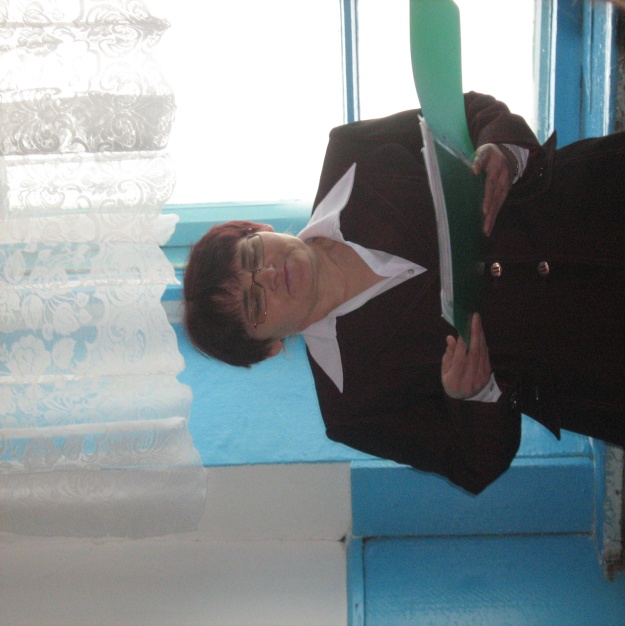 Сколько литературных произведений посвящено Родине! Вот, например слова писателя А. Чижевского :Твои поля, овраги, степи, горы,Небес твоих синеющий шатер, И звезд твоих мерцающие взоры,И в звездных искрах твой пытливый взор –Как это с детства душу волновалоПленительной тревожной красотой, -И вдруг опять так больно близко сталоПри ярком звуке Родины святой.Учитель истории:Вы ребята в течение этой недели отвечали на  анкету, в которой был задан один единственный вопрос: «Что для Вас называется Родиной?». Мы проанализировали Ваши ответы и хотелось бы сказать, что отвечали вы все по разному, но наиболее часто встречающиеся ответы мы написали на этих коробках ( учитель показывает на ряд перевернутых надписями от детей коробок).Учитель литературы:Сейчас, ребята прочтут стихотворения, а вы попробуйте угадать о чём эти стихотворения:1) Ученик читает стихотворение про Россию: В сердце ты у каждого,Родина – Россия,Белые берёзки, колос золотой…Нет тебя привольней,Нет тебя красивей…Нет другой на светеРодины такой!Зрители, выслушав стихотворения, говорят, что это стихотворение о России, тогда учитель переворачивает первую в ряду коробку и учащиеся видят, что на ней написано слово «Россия»2) Следующая  ученица читает стихотворение о родном селе, написанное односельчанином Виктором Симахиным: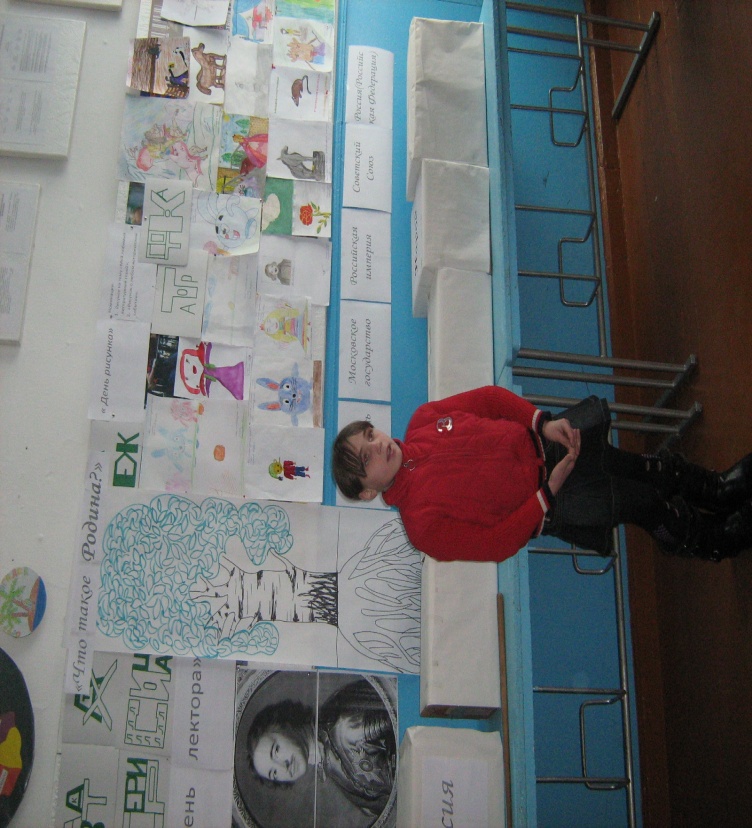 Полыхают пламенем робкие осины,               Солнце по-осеннему уже слабо греет,       Белая берёзка в золоте стоит,                           Тишина в природе, лишь листва шуршит,Как костры, сияют гроздья у калины,               Шаловливый ветер холодком повеетИ боярки куст у озера горит.                               И в камыш стыдливо убежит.Клен стоит багряный, солнышком облился,    Осень непременно чем-то душу тронет:Ивушка у озера грустит.                                         Чароми окутает, то страстью, то тоской…Рыжий гриб хвоёю под сосной накрылся,        И, не весть откуда, колокол позвонит,С хитрою улыбкой на меня глядит.                      И куда, какою уведет тропой.Ребята  делают предположение, о чём это стихотворение и сразу угадывают, услышав, что написал его житель родного села Виктор Симахин.  А учитель переворачивает вторую коробку и ребята видят  надпись  «Село».3) Ученик читает стихотворение о друге: Настоящий друг вездеВерен в счастье и в бедеГрусть твоя его тревожит.Ты не спишь – он спать не можетИ всегда без лишних словОн помочь тебе готов.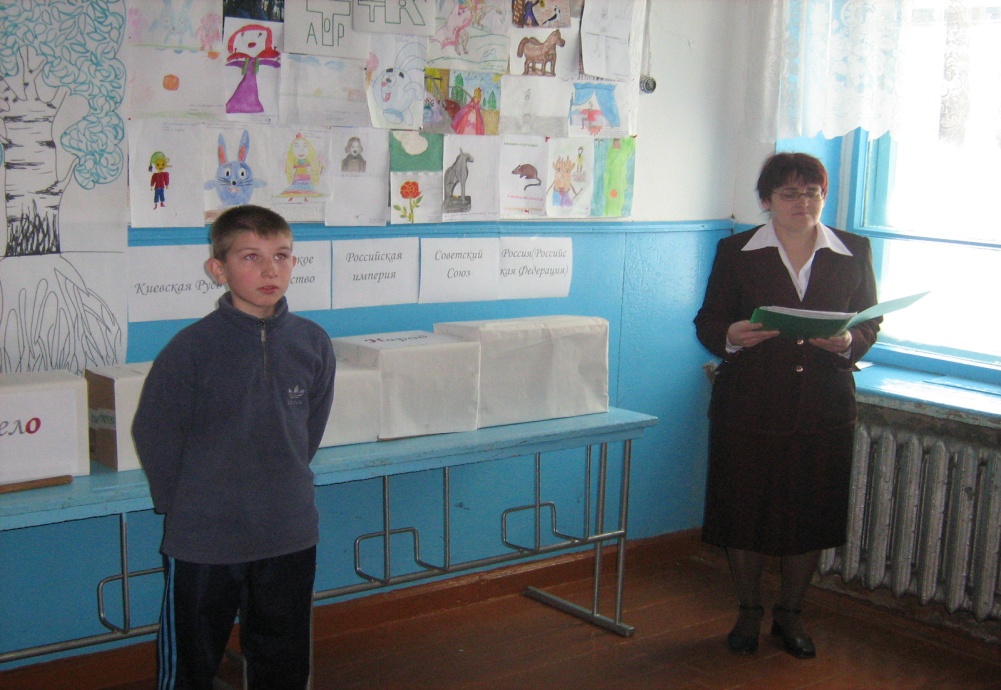    (Ребятам открывается в том же порядке надпись «друг»)4) Ученица читает стихотворение о природе: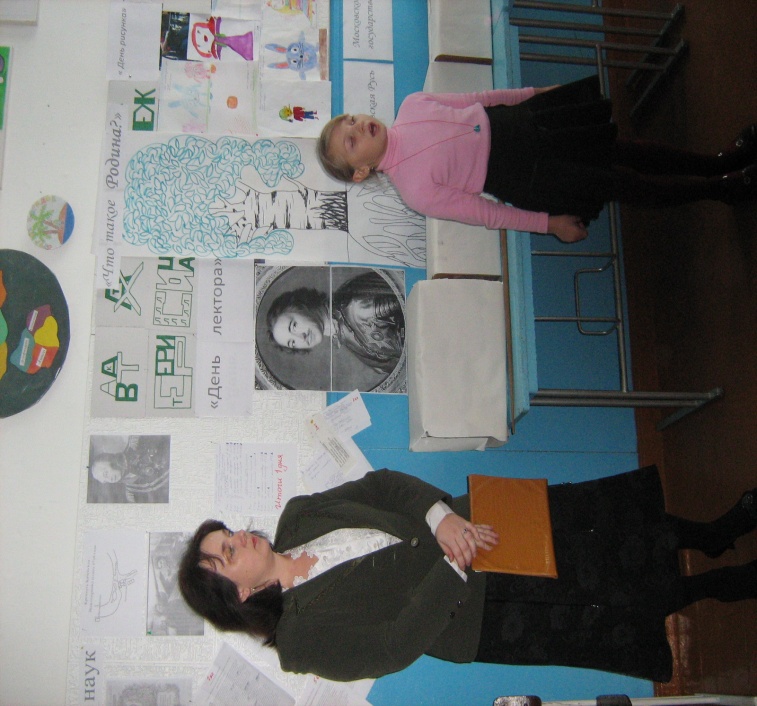 Встало ясно солнышко,                         Золотое солнышкоУлыбнулось сладко,                               В озере умылось,В голубое озеро                                       Белая берёзка Глянуло украдкой.                                   Вся росой покрылась,Заглянуло солнышко                               На зелёных листикахИ в моё окошко,                                        Капельки сверкают…Постучалась веточкой                              Ах, какой красивою Тонкая берёзка,                                         Родина бывает!Ребятам открывается в том же порядке надпись четвертой коробки:  «Природа»5) Ученица читает стихотворение о народе: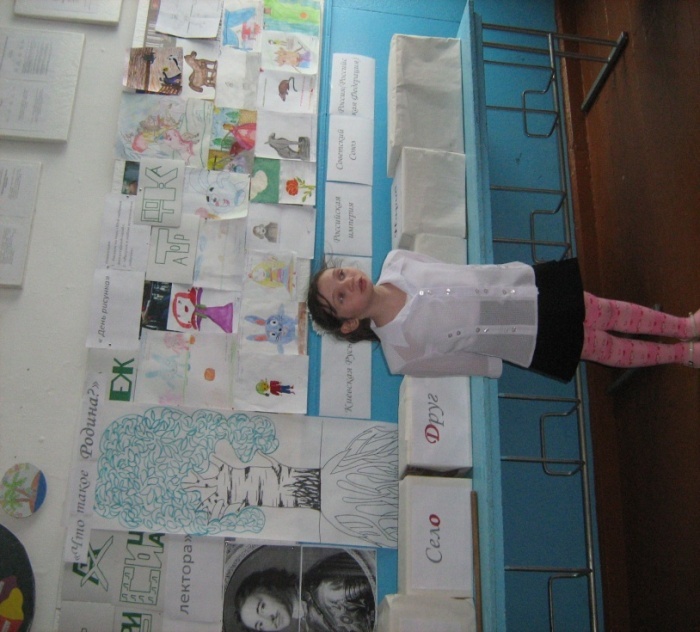 Как я люблю людей родной России!Они тверды. Их вспять не повернёшь!Они своею кровью оросилиТе нивы, где сегодня всходит рожьИх не согнули никакие бедыИ славить вечно вся земля должнаПростых людей, которым за победыЯ б звёзды перелил на ордена.Ребятам открывается в том же порядке надпись пятой коробки:  «Народ»6) Последнее стихотворение ученица читает о маме: Есть в природе знак святой и вещий,              Пусть ей вечно Солнце рукоплещет,Ярко обозначенный в веках,                             Так она и будет жить в веках,Самая красивая из женщин –                            Самая красивая из женщин –Женщина с ребёнком на руках.                         Женщина с ребёнком на руках.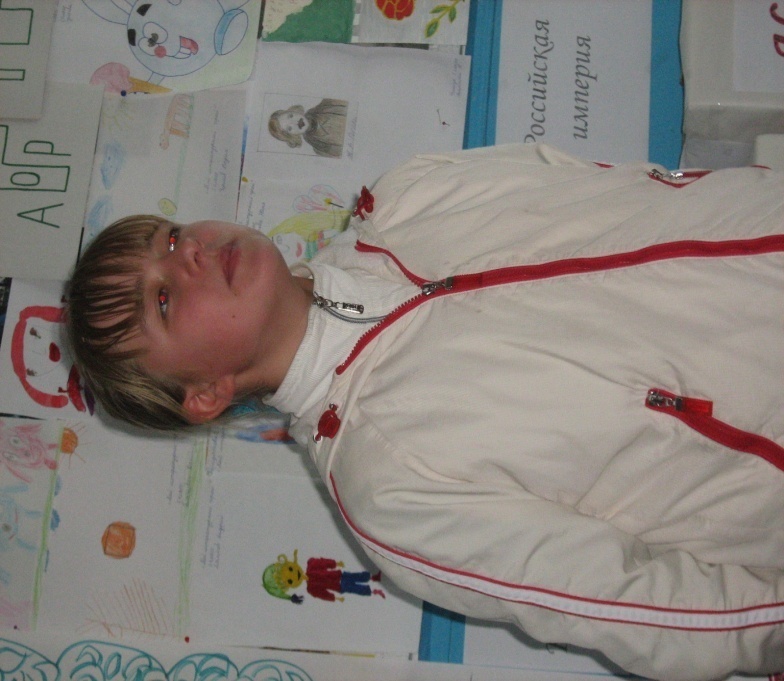 И учащиеся сразу угадывают, что зашифровано на последней коробке: «Мама»Учитель истории: 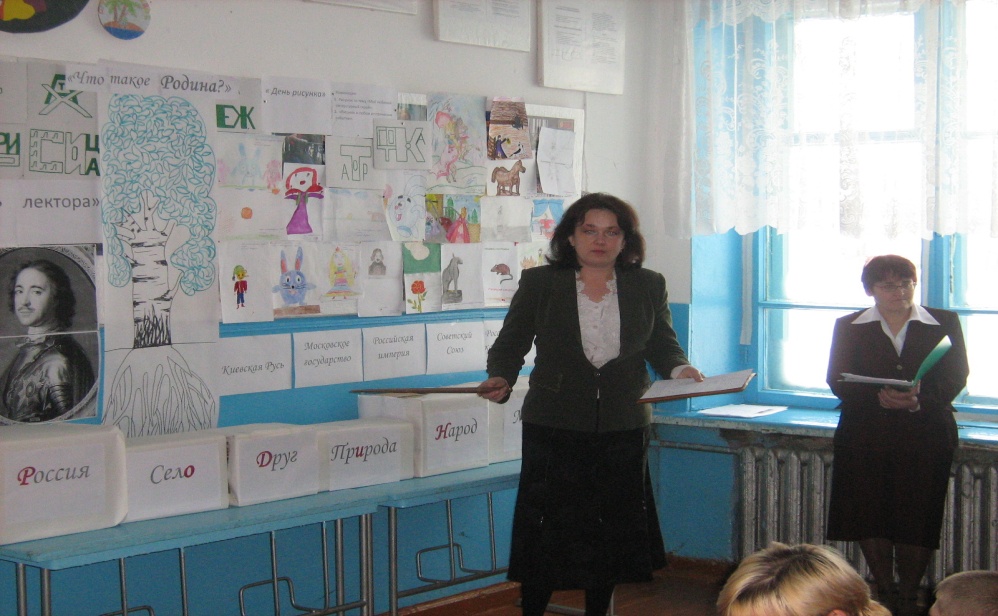 Ребята, посмотрите на эти слова, в каждом из них выделена буква, каким словом «сшиты» все эти слова? (учащиеся хором говорят: «Родина!»). Получается, все вы были правы, давая разные ответы на вопрос анкеты. Все эти слова, и ещё многие другие, для каждого из нас ассоциируются со словом «Родина» и это так…Учитель литературы:Любовь к Родине… У взрослого человека это чувство подобно большой реке. Но у каждой реки есть исток – маленький ручеёк, с которого всё начинается…К.Д. Ушинский говорил:«Будь сыном своей Родины! Глубоко почувствуй свою связь с почвой. Сыновне относитесь к ней. Возврати с торицей то, что получил от ней…»Учитель истории: 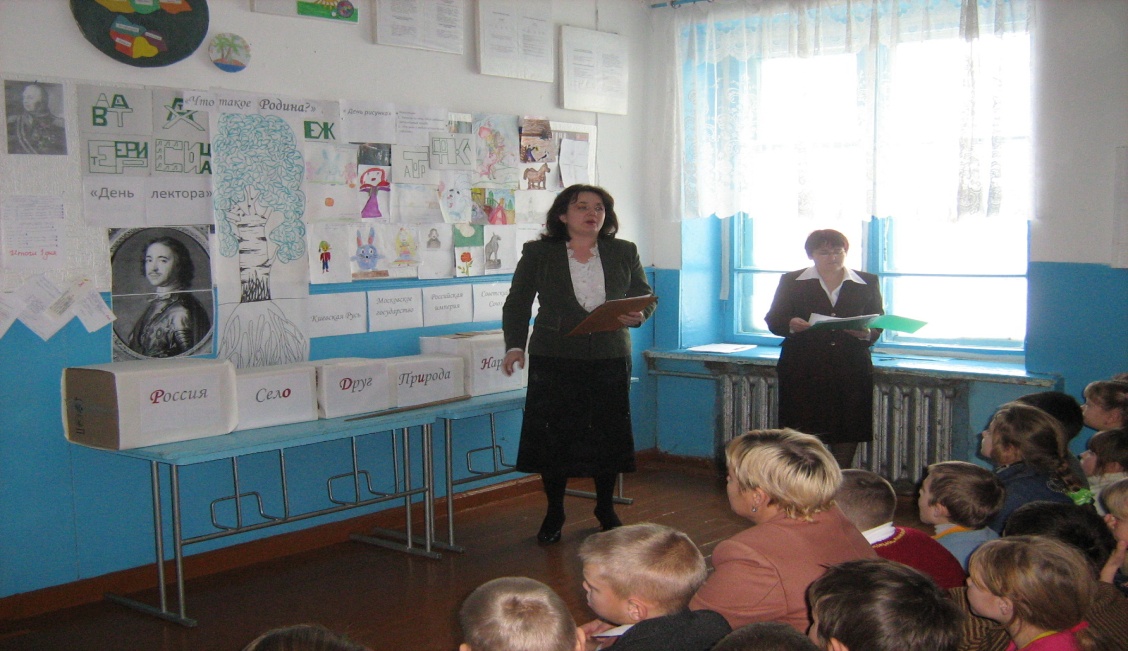 Родина подобна дереву, на котором не счесть листьев. И все наши добрые дела придают ему силу. Но всякое дерево имеет корни, связывающие его с землёй (учитель показывает на плакат с изображением дерева с большими корнями). Они питают дерево. Корни – это наша история, то, чем мы жили вчера. Это наши отцы,  деды и прадеды. Народ, не имеющий своих корней – бедный народ (как дерево со слабыми корнями). Наша матушка Русь – Россия прожила много этапов, эпох своего становления:-Киевская Русь,-Московское государство,-Российская империя,-Советский Союз,Российская федерация – Россия.Во всех этих этапах жили люди, наши предки, которые создавали наше государство, развивали, укрепляли, защищали, расширяли его. Они не жалели себя, совершали подвиги, забывать о которых нельзя!Ученица читает стихотворение: У каждого листочка,                           Для беленькой берёзкиУ каждого ручья                                  Опушки нет родней.Есть главное на свете –                      Есть ветки у листочка,Есть родина своя.                                Овражек у ручья…Для ивушки плакучей                         У каждого на свете Нет реченьки милей,                          есть родина своя.Учитель литературы: 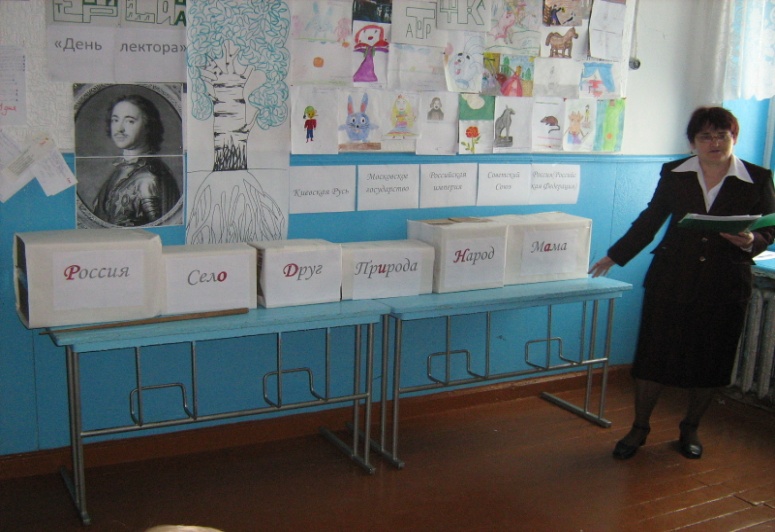 Россия всегда стояла на пути тех, кто стремился к мировому господству. Гитлер, предводитель фашистов во второй Мировой войне цинично заявлял:«Я имею право уничтожить миллионы людей низшей расы…». Фашисты захватили пол мира, убили миллионы ни в чём не повинных людей, разрушили тысячи городов и сел и напали на нашу Родину…Учитель истории: (на фоне песни «Вставай страна огромная!»)Война как всегда, стала огромным испытанием для всех жителей нашей Родины, испытанием человеческого духа и плоти. Мы с Вами не слышали воя сирен, извещений по радио о военных действиях, о воздушной тревоге. Мы не слышали пулеметных очередей и разрывов бомб, человеческую жизнь так легко было прервать….Для нас Великая Отечественная война – это история. Но её должен знать каждый уважающий себя человек, так как это история нашей Родины!Учитель литературы: (представляет детям гостя)К нам сегодня пришла гость – человек, который  жил и работал в те страшные времена, который на своих плечах вынес все испытания, выпавшие на наш народ в годы Великой Отечественной войны,  труженица тыла. Давайте предоставим ей слово: 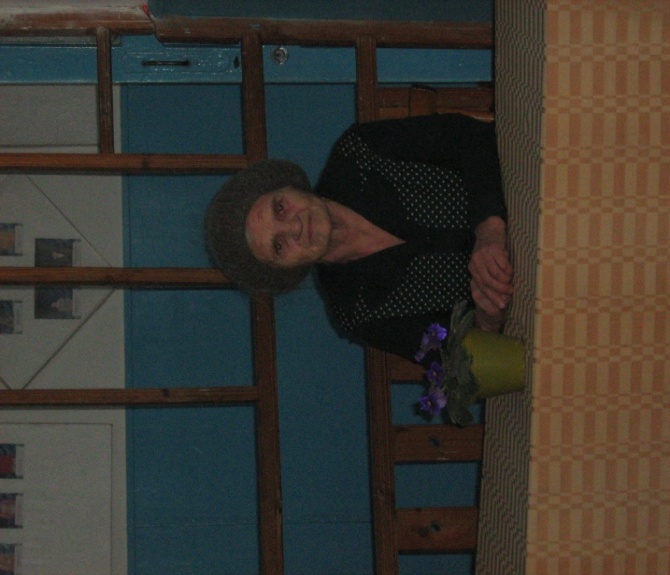 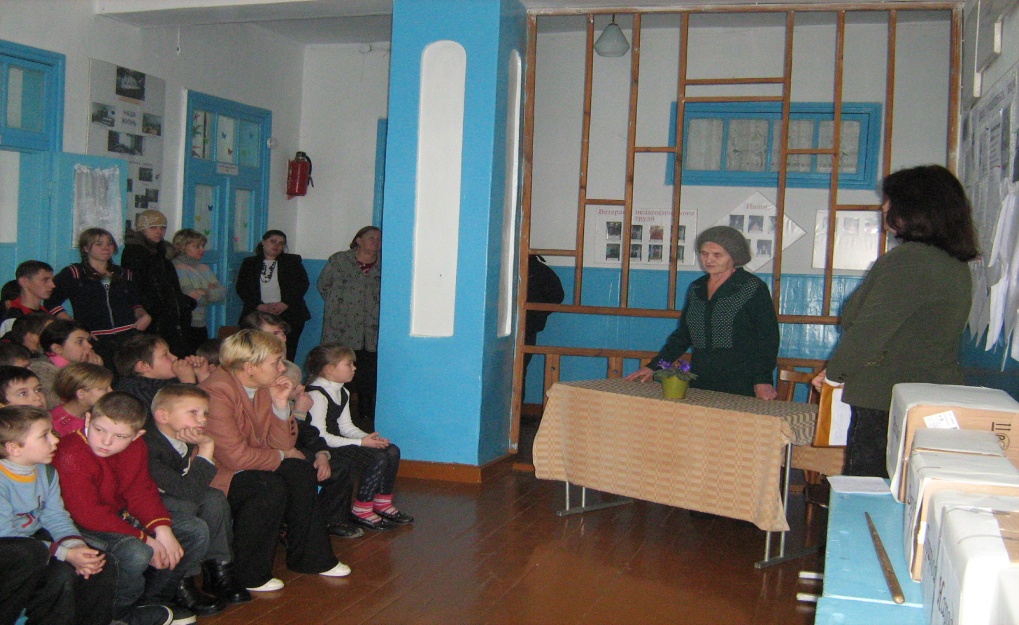 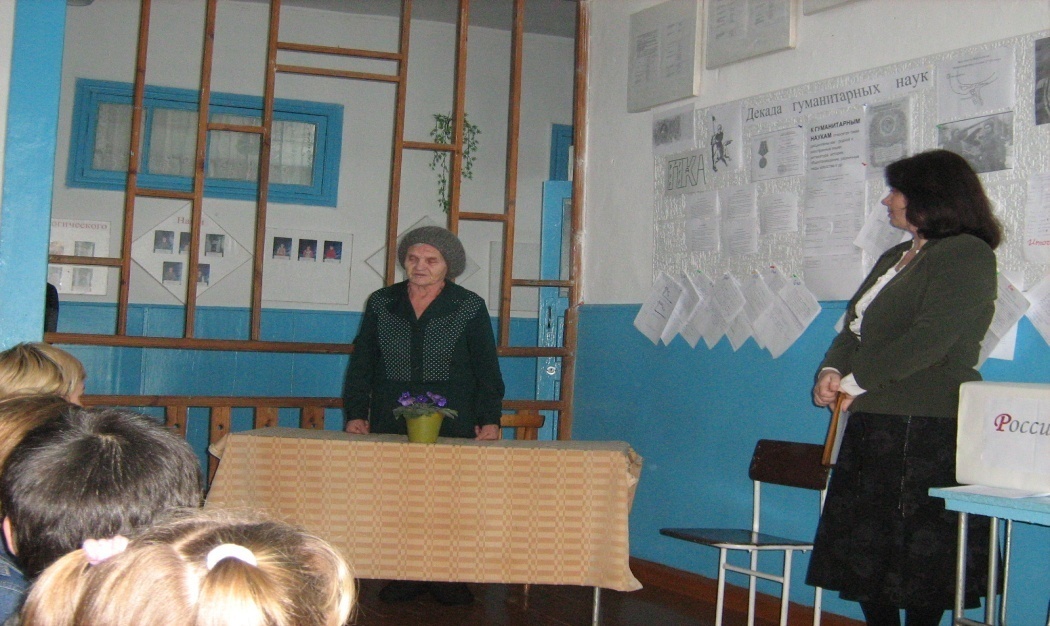 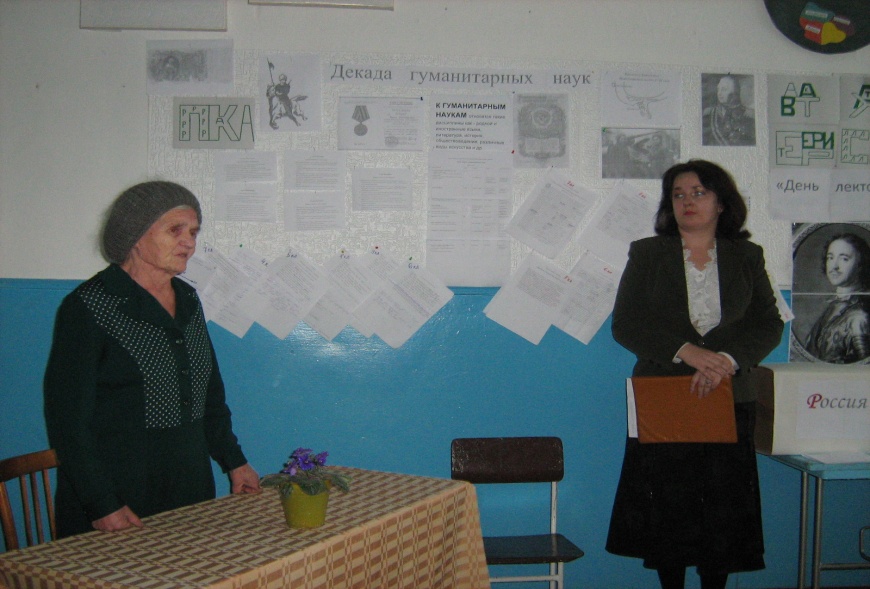 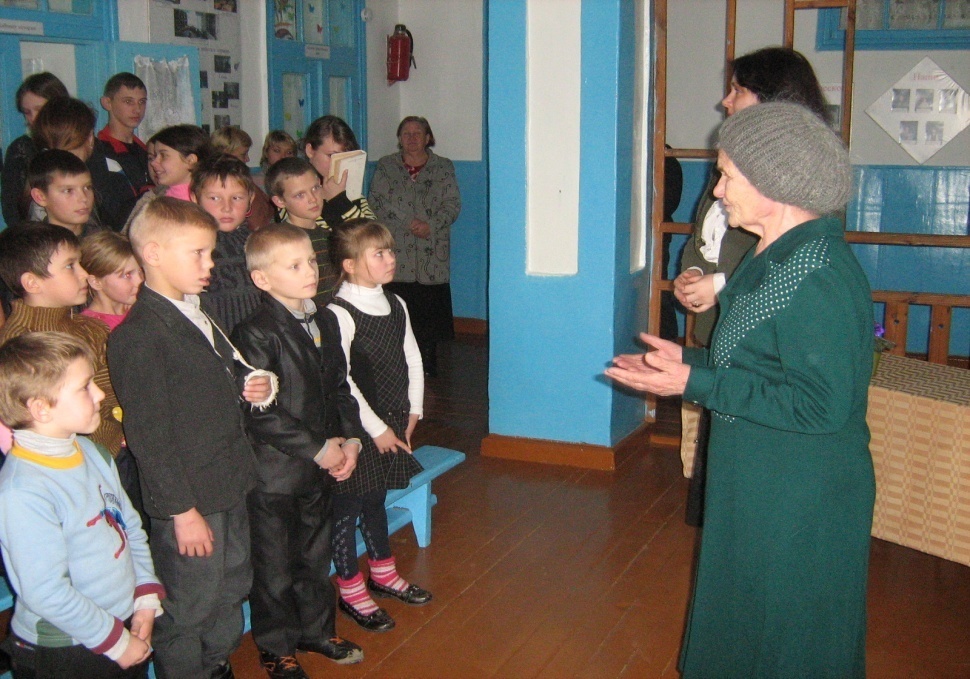 (под аплодисменты ребят ветерану предоставлено слово, он рассказывает о том, что же было Родиной для него в те далекие годы испытаний. Ребята задают вопросы.)Учитель литературы:«Россия. Какое красивое слово! И роса, и сила, и синее что-то…» так писал о России Сергей Есенин. А ещё говорят: «Родниковый край», «Ромашковая Русь» (читает стихи С Наровчатова):Россия-мать, Святой и зримый, Да будет жребий твой велик, Но сохрани неповторимый, Твой материнский светлый лик.Учитель истории (на фоне мелодии песни «С чего начинается Родина»):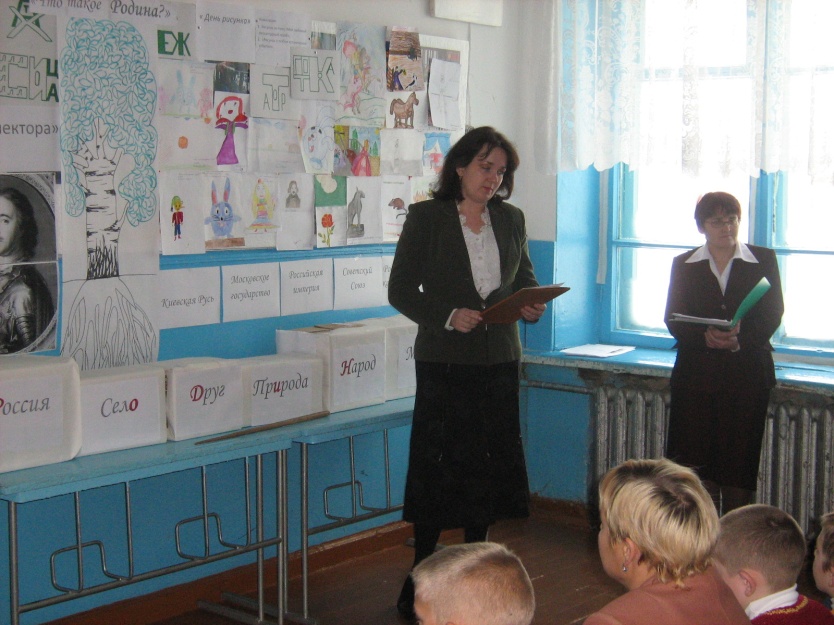 Шолохов писал:«Это святая обязанность любить страну, которая вспоила и вскормила нас как родная мать!».Давайте же будем бережно относиться к нашей Родине, к её природе, к её истории. Давайте будем её защищать, чтобы и после нас люди могли с гордостью сказать:«Это моя Родина, моя Россия!». 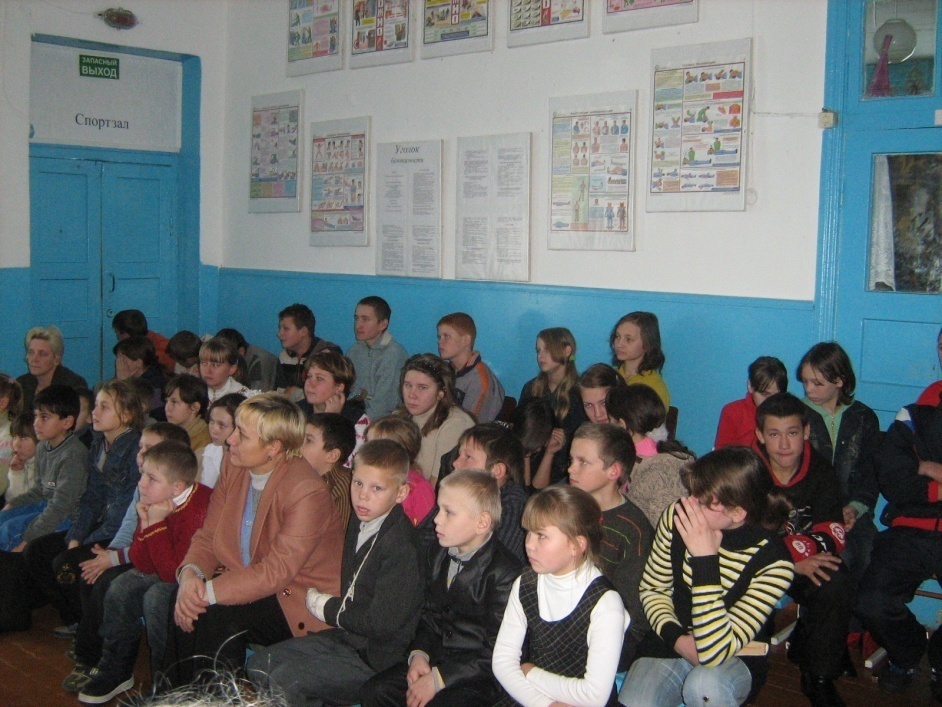 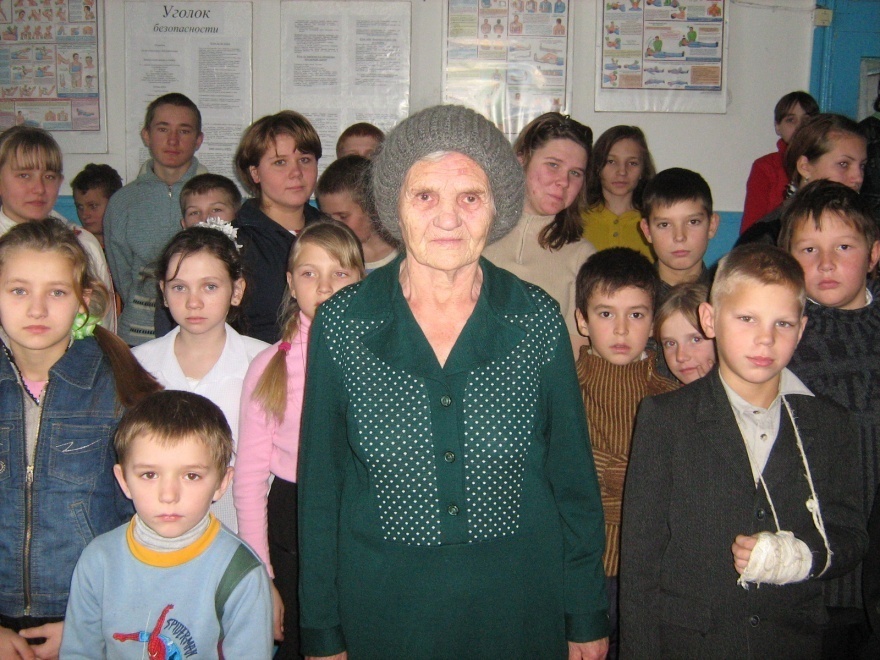 Литература:1. ж. Воспитание школьников, №5 2006 г. , №10 2006г.2. Литературно-краеведческий альманах. Выпуск 1. с. Смоленское 2001г.